SURAT KETERANGAN BEBAS TANGGUNGANNAMA	:_____________________________________________NIM		: _____________________________________________PRODI	: 1. D3 Perekam dan Informasi Kesehatan			(**Pilih salah Satu)			  2. S1 Administrasi Rumah Sakit			  3. S1 Gizi			TH. AK	: ____________________________							  Stikes Muhammadiyah Bojonegoro,									Ketua								Ns. Sudalhar, M.Kep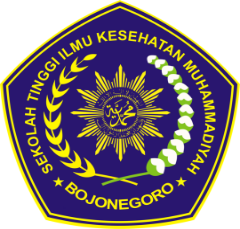 MAJELIS DIKTILITBANG PP MUHAMMADIYAH    STIKES MUHAMMADIYAH BOJONEGOROSK MENDIKBUD NO 410/E/O/2014 Telp : (0353) 5254439, CP : 081252391126Kampus : Jl.A.Yani No. 14 BojonegoroWebsite: www.stikesmuhbojonegoro.ac.id Email stikesmuhbjngr@gmail.comNOJANIS TANGGUNGANPETUGASKETTTDTTD1.PembayaranLuthfi Zainur Rosyid/ Septin Maisharah12.Mengumpulkan CD Tugas AkhirTegar Wahyu/Istiqlal Fitri23.Mengumpulkan  Tugas Akhir (1)Tegar Wahyu/ Istiqlal Fitri34.TTD Penguji dan PembimbingTegar Wahyu/ Istiqlal Fitri45.Pengembalian Buku PerpusNailun Nashihatul H56.Kumpulkan Scan berwarna di Siakad:KTP,KK, Ijazah SMA,Foto, Jurnal KTI, KTI fullHubi Rahmad Andika67.Penyerahan 1 buku untuk kenang-kenangan yang berkaitan dengan Prodi masing-masing.Ibnul Adib / Mifta7Penyerahan SKLPenyerahan SKLPenyerahan SKLTtd mahasiswa……….Ttd mahasiswa……….Ttd mahasiswa……….